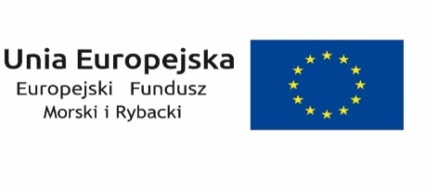 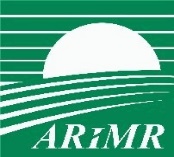 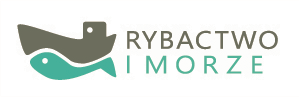 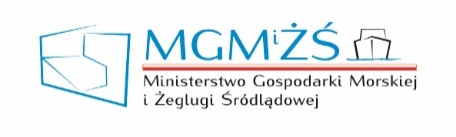 ANEKS nr …. do umowy o dofinansowanie nr …. z dnia ……… w ramach wsparcia przygotowawczego oraz kosztów bieżących i aktywizacji objętych Priorytetem 4. Zwiększenie zatrudnienia i spójności terytorialnejzawarty w dniu .......................... 201… r. w ……………….pomiędzy Województwem ……………………………………………………………………………....z siedzibą w …………………………………………………………………………………..,reprezentowanym przez Zarząd Województwa …………………………………………….,zwanym dalej „Zarządem Województwa”, w imieniu którego działają: 1) ………………………………………………………………………....2) …………………………………………………………………………3) …………………………………………………………………………a…………………………………………………………………………………..…………………………………………………………………………………………………..………………z siedzibą w ……………………………………………………………………..….………….,NIP........................................................................................................REGON ………………………………………………………………….KRS ……………………………………………………………………..,zwanym(-ą) dalej „Beneficjentem”,reprezentowanym(-ą) przez:1) ………………………………………………………………………....2) ………………………………………………………………………….3) ………………………………………………………………………….razem zwanymi dalej „Stronami”,o następującej treści:§ 1.W umowie o dofinansowanie nr ………… z dnia ………………….. r. zawartej w  ……………… pomiędzy Zarządem Województwa a Beneficjentem, wprowadza się następujące zmiany:1) dodanie w § 1 pkt 21:21) rozporządzenie w sprawie zaliczek – rozporządzenie Ministra Gospodarki Morskiej 
i Żeglugi Śródlądowej z dnia stycznia 2017 r. w sprawie warunków i trybu udzielania 
i rozliczania zaliczek oraz zakresu i terminów składania wniosków o płatność w ramach programu finansowanego z udziałem Europejskiego Funduszu Morskiego i Rybackiego.2) dodanie § 5A:1. Zgodnie z rozporządzeniem w sprawie zaliczek, Beneficjentowi zostanie przyznana zaliczka w wysokości do: ……………………………………………………………………..zł (słownie:……………………………………………………………………………………………………………………………………………………………………………………….... zł).2. Zaliczka jest przyznana wyłącznie na pokrycie wydatków stanowiących koszty kwalifikowalne ujęte w zestawieniu rzeczowo-finansowym operacji oraz dokonanych w formie bezgotówkowej.3. Kwota pomocy, o której mowa w § 4 ust. 3, zostanie wypłacona w wysokości pomniejszonej o wysokość wypłaconej zaliczki, o której mowa w ust. 1.4. Zaliczka może zostać  wypłacana po ustanowieniu przez Beneficjenta zabezpieczenia, o którym mowa w § 6 rozporządzenia w sprawie zaliczek oraz po przekazaniu Zarządowi Województwa dokumentów potwierdzających ustanowienie tego zabezpieczenia.5. Zarząd Województwa przekazuje do Agencji zlecenie wypłaty zaliczki albo transzy zaliczki:1)	zgodnie z harmonogramem wypłaty zaliczki, którego wzór stanowi załącznik nr 4 do umowy;2)	na wniosek Beneficjenta, którego wzór stanowi załącznik nr 3 do umowy, w terminie wskazanym w tym wniosku, nie wcześniej niż w terminie 21 dni od dnia złożenia tego wniosku, z zastrzeżeniem § 4 ust. 1 rozporządzenia w sprawie zaliczek.6. Zmiana harmonogramu, o którym mowa w ust. 5 pkt 1, nie wymaga dokonania zmiany umowy, o której mowa w § 12. Beneficjent zobowiązany jest przekazać Zarządowi Województwa na piśmie zmieniony harmonogram, o którym mowa w ust. 5 pkt 1, nie później niż w dniu złożenia wniosku, o którym mowa w ust. 5 pkt 2 .7. W przypadku wystąpienia okoliczności uniemożliwiających wypłatę zaliczki przez Zarząd Województwa w terminie, o którym mowa w ust. 5 pkt 2, Zarząd Województwa informuje Beneficjenta w formie pisemnej o przewidywanym terminie wypłaty zaliczki. 8. W przypadku gdy wypłata zaliczki ma nastąpić w transzach, wypłata drugiej i kolejnych transz zaliczki może nastąpić po wydatkowaniu przez Beneficjenta co najmniej 90% dotychczas otrzymanej zaliczki.9. W celu udokumentowania wydatkowania zaliczki, o którym mowa w ust. 8, Beneficjent przekaże Zarządowi Województwa wykaz dokonanych wydatków wraz z wyciągiem z rachunku bankowego, o którym mowa w ust. 12.10. Zarząd Województwa informuje Beneficjenta w formie pisemnej o:1)	spełnieniu warunku, o którym mowa w ust. 9;2)	niespełnieniu warunku, o którym mowa w ust. 9 oraz przyczynach jego niespełnienia;3)	zgodzie na wypłatę kolejnej transzy zaliczki.11. Zgoda na wypłatę kolejnej transzy zaliczki, o której mowa w ust. 10 pkt 3, nie oznacza rozliczenia przez Zarząd Województwa udokumentowanych przez Beneficjenta wydatków.12. Zaliczka zostanie wypłacona na wyodrębniony rachunek bankowy, przeznaczony wyłącznie do obsługi zaliczki nr: ………………..……………………………………………..,
w banku: ………………………………………………………………………………………...13. Beneficjent jest zobowiązany do zwrotu odsetek bankowych zgromadzonych na rachunku, o którym mowa w ust. 12, chyba że wyrazi zgodę na pomniejszenie kolejnych płatności w ramach przyznanej pomocy, o kwotę tych odsetek. Taka zgoda nie wymaga dokonania zmiany umowy, o której mowa w § 12.14. Rozliczenie zaliczki albo transzy zaliczki:1)	polega na złożeniu przez Beneficjenta wniosku o płatność, zgodnie z § 7, wykazaniu przez Beneficjenta wydatków, o których mowa w ust. 2 oraz potwierdzeniu kwalifikowalności tych wydatków przez Zarząd Województwa;2)	może polegać również na zwrocie zaliczki albo transzy zaliczki przed dniem złożenia wniosku o płatność, w wysokości i terminie, o którym mowa w § 10.15. Wykazanym wydatkom, o których mowa w ust. 2, odpowiada wkład własny Beneficjenta na realizację operacji.16. W przypadku, gdy zabezpieczeniem należytego wykonania umowy nie jest weksel niezupełny (in blanco) wraz z deklaracją wekslową, Beneficjent nie może wystąpić o wypłatę zaliczki albo transzy zaliczki w wysokości przekraczającej kwotę tego zabezpieczenia.17. Do odbioru przez Beneficjenta dokumentów, o których mowa w ust. 4, stosuje się odpowiednio § 13 ust. 3.3) § 7 otrzymuje brzmienie:1. Beneficjent zobowiązuje się złożyć w siedzibie Instytucji Pośredniczącej albo w jednostce samorządowej wniosek o płatność wraz z dokumentami niezbędnymi do ustalenia spełnienia warunków wypłaty środków finansowych z tytułu pomocy finansowej albo ich kopiami, których wykaz jest określony we wzorze wniosku o płatność, w następujących terminach: w przypadku realizacji operacji w jednym etapie – po zakończeniu realizacji całości operacji – w terminie od dnia …..…… do dnia……………20…r.), albow przypadku realizacji operacji w etapach – po zakończeniu realizacji:pierwszego etapu operacji – w terminie od dnia ……….…. do dnia ……….... 20.…r.1),drugiego etapu operacji – w terminie od dnia …………..… do dnia …….…... 20.…r.1),trzeciego etapu operacji – w terminie od dnia ………..…... do dnia ……......... 20.…r.1),czwartego etapu operacji – w terminie od dnia …………... do dnia ……...…. 20.…r.1).2. Do wniosku o płatność składanego w celu rozliczenia zaliczki Beneficjent dołącza wyciąg z rachunku bankowego, o którym mowa w § 5 ust. 123. W przypadku niezłożenia przez Beneficjenta wniosku o płatność rozliczającego zaliczkę, w terminie, o którym mowa w ust. 1 lub na kwotę otrzymanej zaliczki albo transzy zaliczki, Agencja nalicza odsetki w wysokości określonej jak dla zaległości podatkowych, liczone od:1) kwoty zaliczki pozostałej do rozliczenia,2) dnia wypłaty tej zaliczki do dnia złożenia wniosku o płatność– w trybie przepisów o postępowaniu egzekucyjnym w administracji.4) dodanie w § 17 pkt 3 oraz 4 :3) załącznik nr 3 - wniosek o wypłatę zaliczki;4) załącznik nr 4 – harmonogram wypłaty zaliczki; § 2.Aneks wchodzi w życie z dniem zawarcia. § 3.Aneks został sporządzony w trzech jednobrzmiących egzemplarzach – po jednym egzemplarzu dla każdej ze stron umowy.............................................		                                         .........................................WOJEWÓDZTWO		 	                			BENEFICJENT